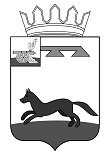 АДМИНИСТРАЦИЯМУНИЦИПАЛЬНОГО   ОБРАЗОВАНИЯ«ХИСЛАВИЧСКИЙ   РАЙОН» СМОЛЕНСКОЙ  ОБЛАСТИП О С Т А Н О В Л Е Н И Еот  11 ноября 2021 г. № 377 О внесении изменений в Правила формирования, ведения и обязательного опубликования Перечня муниципального имущества, свободного от прав третьих лиц (за исключением имущественных прав субъектов малого и среднего предпринимательства), предусмотренного частью 4 статьи 18 Федерального закона «О развитии малого и среднего предпринимательства в Российской Федерации»В целях реализации Федерального закона от 24.07.2007г. № 209-ФЗ                   «О развитии малого и среднего предпринимательства в Российской Федерации»            (с изменениями и дополнениями), Администрация муниципального образования «Хиславичский район» Смоленской области п о с т а н о в л я е т:1. Внести в Правила формирования, ведения и обязательного опубликования Перечня муниципального имущества, свободного от прав третьих лиц (за исключением имущественных прав субъектов малого и среднего предпринимательства), предусмотренного частью 4 статьи 18 Федерального закона «О развитии малого и среднего предпринимательства в Российской Федерации» изменения дополнив абзац 1 словами «физическим лицам, не являющихся индивидуальными предпринимателями и применяющих специальный налоговый режим «Налог на профессиональный доход».».И.п. Главы муниципального образования«Хиславичский район» Смоленской области                                                                              В.И. Златарев          Визирование правового акта:     Визы:С.В. Русских              ________________               «12»  ноября  2021 г.Исп. О.В. Куцабина«12»  ноября  2021 г.8(48140) 2-14-59